Приложение № 1 к постановлению Администрации  Байкаловского муниципального районаот 30.12.2020г. № 459Информация об исполнении плана мероприятий по противодействию коррупции в Байкаловском муниципальном районе Свердловской области на 2021-2022 годыза 1 полугодие 2021 года№п/пМероприятияСроквыполненияИнформация о выполнении1.Проведение антикоррупционной экспертизы  проектов нормативных правовых актов Байкаловского  муниципального района Свердловской области, действующих нормативных правовых актов В течение годаЗа 1 полугодие 2021 года проведена экспертиза 11 проектов2.Обеспечение участия независимых экспертов в антикоррупционной экспертизе путем размещения проектов нормативных правовых актов на официальном сайте администрации в сети «Интернет»В течение годаЗа 1 полугодие 2021 года размещено 11 проектов3.Разработка и утверждение в установленном порядке административных регламентов предоставления муниципальных услуг, внесение изменений в принятые административные регламентыВ течение года по мере изменения законодательстваУтвержден 1 административный регламент, внесено изменений в 7 регламентов4.Осуществление контроля за предоставлением муниципальными  служащими и лицами, замещающими муниципальные  должности  сведений о доходах, об имуществе и обязательствах имущественного характераЕжегодно до 30 апреля (муниципальные служащие),до 01 апреля(муниципальные должности)В установленный срок все 26 служащих предоставили справки и доходах  об имуществе и обязательствах имущественного характера5.Опубликование в средствах массовой информации и размещение на официальном сайте администрации в сети Интернет информационно-аналитических материалов о реализации в Байкаловском муниципальном районе антикоррупционной политики.ежеквартальноПодраздел сайта  поддерживается в актуальном состоянии, размещаются отчеты, памятки6.Проверка целевого и эффективного использования бюджетных средств План контрольных мероприятийПроведено 5 проверок, результаты размещены на сайте администрации в подразделе «Финансовый контроль»7.Обеспечение возможности оперативного взаимодействия граждан с органом местного самоуправления в сфере противодействия коррупции (функционирование «телефона доверия», электронной почты для приема сообщений по вопросам противодействия коррупции)по мере обращения представителей институтов гражданского обществаФункционирует «телефон доверия», электронная почта для приема сообщений по вопросам противодействия коррупции. На сайте информация находится в разделах   Противодействие коррупции  Обратная связь для сообщений о фактах коррупции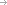 8.Проведение анализа соблюдения запретов, ограничений и требований, установленных в целях противодействия коррупции, в том числе касающихся получения подарков отдельными категориями лиц, выполнения иной оплачиваемой работы, обязанности уведомлять об обращениях в целях склонения к совершению коррупционных правонарушенийежегодно, за I квартал отчётного года – до 10 апреля отчётного года; за II квартал отчётного года – до 10 июля отчётного года; за III квартал отчётного года – до 10 октября отчётного года; за отчётный год – до 10 января года, следующего за отчётнымНарушений запретов, ограничений, требований, не выявлено.Уведомлений об иной оплачиваемой деятельности -2, уведомлений о получении подарков-09.Формирование у муниципальных служащих органов местного самоуправления муниципального образования, расположенного на территории Байкаловского района, отрицательного отношения к коррупцииежегодно, до 01 октябряСрок исполнения не наступил10.Проведение социологических исследований для оценки уровня коррупции в Байкаловском муниципальном образовании Свердловской области, и по результатам этих исследований принятие необходимых мер по  совершенствованию работы по противодействию коррупцииежегодно, до 01 октябряСрок исполнения не наступил11.Обеспечение контроля за работой по предупреждению коррупции в муниципальных организациях (учреждений и предприятий) муниципального образования, расположенного на территории Байкаловского районаежегодно, до 01 октябряСрок исполнения не наступилРаздел 2. Выполнение Национального плана противодействия коррупции на 2018–2020 годы, утвержденного Указом Президента Российской Федерации от 29 июня 2018 года № 378 «О Национальном плане противодействия коррупции на 2018–2020 годы»Раздел 2. Выполнение Национального плана противодействия коррупции на 2018–2020 годы, утвержденного Указом Президента Российской Федерации от 29 июня 2018 года № 378 «О Национальном плане противодействия коррупции на 2018–2020 годы»Раздел 2. Выполнение Национального плана противодействия коррупции на 2018–2020 годы, утвержденного Указом Президента Российской Федерации от 29 июня 2018 года № 378 «О Национальном плане противодействия коррупции на 2018–2020 годы»12.Принятие мер по повышению эффективности контроля за соблюдением лицами, замещающими должности муниципальной службы в муниципальном образовании Байкаловский муниципальный район  требований законодательства Российской Федерации о противодействии коррупции, касающихся предотвращения и урегулирования конфликта интересов, в том числе за привлечением таких лиц к ответственности в случае их несоблюденияа) составление таблиц с анкетными данными лиц, замещающих должности муниципальной службы в муниципальном образовании их родственников и свойственников в целях предотвращения и урегулирования конфликта интересов;б) доведение таблиц с анкетными данными лиц, замещающих должности муниципальной службы в  муниципальном образовании, их родственников и свойственников до сведения руководителей органов местного самоуправления муниципального образования, в целях предотвращения конфликта интересов;в) представление контрактным управляющим (руководителем контрактных служб) лицу, ответственному за работу по профилактике коррупционных и иных правонарушений 
в муниципальном образовании, перечня контрагентов, подписавших муниципальные  контракты на поставку товаров, выполнение работ, оказание услуг для обеспечения муниципальных нужд муниципального образования, г) обобщение практики правоприменения законодательства Российской Федерации в сфере конфликта интересовдо 31 августа 2020 годадо 30 сентября 2020 годаежеквартальноежегодно, до 1 марта За 2020г  - на 55 муниципальных служащихДоведены все таблицы до сведения руководителейЗа 6 мес. 2021года- 3313.Повышение эффективности кадровой работы в части, касающейся ведения личных дел лиц, замещающих муниципальные должности и должности муниципальной службы в  муниципальном образовании,  в том числе контроля за актуализацией сведений, содержащихся в анкетах, представляемых при назначении на указанные должности и поступлении на такую службу, об их родственниках и свойственниках в целях выявления возможного конфликта интересовежегодно, до 20 января;до 2 ноября 2020 годаЛичные дела проанализированы, пополняются своевременно14.Повышение квалификации муниципальных служащих муниципального образования, в должностные обязанности которых входит участие в противодействии коррупцииежегодно, до 1 марта;до 2 ноября 2020 годаВ 2020г. обучен ответственный специалист15.Обучение муниципальных служащих, впервые поступивших на муниципальную службу для замещения должностей, включенных в Перечень должностей, замещение которых связано с коррупционными рисками, утвержденный нормативным правовым актом муниципального образования по образовательным программам в области противодействия коррупцииВ 2021г впервые поступивших на службу – 3, обучено 316.Рассмотрение на заседании Комиссии по координации работы по противодействию коррупции  в муниципальном образовании,  отчета о выполнении Плана мероприятий муниципального образования  по противодействию коррупции на 2018–2020 годыЕжегодно рассматривается в соответствии 
с планом проведения заседаний Комиссии по координации работы по противодействию коррупции  в муниципальном образовании в конце года17.Представление в Департамент кадровой политики Губернатора Свердловской области и Правительства Свердловской области отчета о результатах выполнения плана мероприятий по противодействию коррупции на 2018–2020 годыодин раз в полугодие, 
до 20 июля отчетного года 
и до 20 января года, следующего за отчетнымДепартамент противодействия коррупции проинформирован в рамках федерального антикоррупционного мониторинга за  I квартал 2021г письмом от  30.04.2021 № 01-19/ 1132, за II квартал 2021г письмом от 19.07.2021 г. № 01-19/1866Информация о выполнении планов мероприятий в сфере коррупции за 2020г. предоставлена письмом от 20.01.2021г. № 01-19/13518.Размещение в разделе, посвященном вопросам противодействия коррупции, официального сайта муниципального образования, в сети «Интернет» отчета о результатах выполнения плана мероприятий по противодействию коррупции на 2018–2020 годыодин раз в полугодие, 
до 1 августа отчетного года 
и до 1 февраля года, следующего за отчетнымОтчеты размещены19.Мониторинг хода реализации мероприятий 
по противодействию коррупции (федеральный антикоррупционный мониторинг) в муниципальном образовании, направление информации о результатах мониторинга в Департамент кадровой политики Губернатора Свердловской области и Правительства Свердловской областиежеквартально, за I квартал отчетного года – до 20 апреля отчетного года; за II квартал отчетного года – до 20 июля отчетного года; за III квартал отчетного года – до 5 октября отчетного года; за отчетный год – до 20 января года, следующего за отчетнымИнформация о мероприятиях федерального  антикоррупционного мониторинга  направлена в  адрес Департамента письмами  от 13.10.2020г. № 01-19/2821, от  20.01.2021г. № 01-19/135, от 30.04.2021г. № 01-19/1132,  от 19.07.2021 г. № 01-19/1866, 15.10.21г. № 01-19/2728.20.Направление в Департамент кадровой политики Губернатора Свердловской области и Правительства Свердловской области для обобщения и учета при проведении мониторинга состояния 
и эффективности противодействия коррупции 
в Свердловской области:а) копии протоколов заседаний комиссии 
по координации работы по противодействию коррупции в муниципальном образованииб) копии протоколов заседаний комиссий 
по соблюдению требований к служебному поведению муниципальных служащих, замещающих должности муниципальной службы в соответствующих органах местного самоуправления муниципального образования, и урегулированию конфликта интересов;в) копии муниципальных правовых актов о привлечении к дисциплинарной ответственности муниципальных служащих, замещающих должности муниципальной службы в соответствующих органах местного самоуправления муниципального образования, за нарушение ограничений и запретов, неисполнение требований о предотвращении и урегулировании конфликта интересов, иных обязанностей, установленных в целях противодействия коррупции;г) реестр обращений по фактам коррупции, поступивших в органы местного самоуправления муниципального образования, нарастающим итогом по установленной формеежеквартально, за I квартал отчетного года – до 20 апреля отчетного года; за II квартал отчетного года – до 20 июля отчетного года; за III квартал отчетного года – до 5 октября отчетного года; за отчетный год – до 20 января года, следующего за отчетнымНарушений не выявлено,Обращения по фактам коррупции не поступали21.Мониторинг наполняемости разделов, посвященных вопросам противодействия коррупции, на официальном сайте органа местного самоуправления муниципального образования,  в сети «Интернет» в соответствии с методическими рекомендациями по размещению и наполнению подразделов официальных сайтов государственных органов Свердловской области и органов местного самоуправления муниципальных образований, расположенных на территории Свердловской области, по вопросам противодействия коррупцииодин раз в полугодие, 
до 1 июня отчетного года 
и до 1 декабря отчетного годаНаполнение подразделов раздела «Противодействие коррупции» проанализировано, осуществляется в соответствии с Методическими рекомендациями по размещению и наполнению разделов, посвященных вопросам противодействия коррупции, официальных сайтов органов местного самоуправления (письмо Департамента противодействия коррупции и контроля Свердловской области от 07.07.2020г. № 43-04-24/1530/К).22.Ввод информации в раздел «Муниципальная служба» автоматизированной системы управления деятельностью исполнительных органов государственной власти Свердловской области:а) о деятельности комиссий по соблюдению требований к служебному поведению муниципальных служащих, замещающих должности муниципальной службы 
в соответствующих органах местного самоуправления муниципального образования и урегулированию конфликта интересов;б) об исполнении муниципальными служащими, замещающими должности в соответствующих органах местного самоуправления муниципального образования, соблюдения муниципальными служащими, замещающими должности муниципальной службы, ограничений и запретов, установленных действующим законодательством о муниципальной службе;в) о должностных лицах органов местного самоуправления муниципального  образования, ответственных за работу по профилактике коррупционных и иных правонарушенийежеквартально, до 15 числа последнего месяца отчетного кварталаодин раз в полугодие, 
до 30 июня отчетного года 
и до 30 декабря отчетного годаодин раз в полугодие, 
до 30 июня отчетного года 
и до 30 декабря отчетного годаИнформация введена в АСУ в установленные сроки